A LA DECOUVERTE DU LANGAGE *IMPORTANT : Lire attentivement ce guide avant de commencer le questionnaire*Ce questionnaire s’adresse aux classes de 3ème et lycées (niveau de difficulté 2). Il constitue une aide à la découverte de l’exposition permanente de tout notre musée. Vous avez un plan de l’exposition, un questionnaire à remplir et une liste des bonnes réponses à la fin du document.	

Il y a deux salles au rez-de-chaussée : « Langage » et « Apprentissage » 
Il y a trois salles au sous-sol : « Langues », « Jouez avec la langue » et «Nouvelles technologies».

Tout au long de votre visite, vous pourrez lire, écouter des bandes sonores, regarder des vidéos et manipuler les nombreux objets installés qui illustrent nos sujets 	

Pour remplir votre questionnaire vous avez besoin d’un stylo, d'un casque et d'un support. Veuillez vous adresser à un membre du personnel si vous avez besoin d’un de ces objets.	

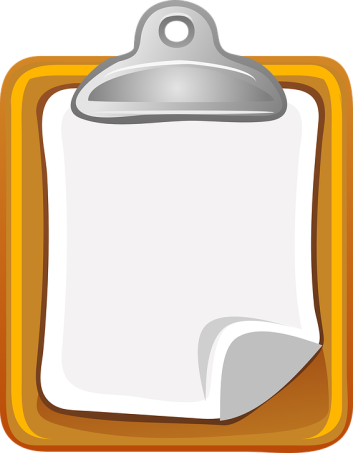 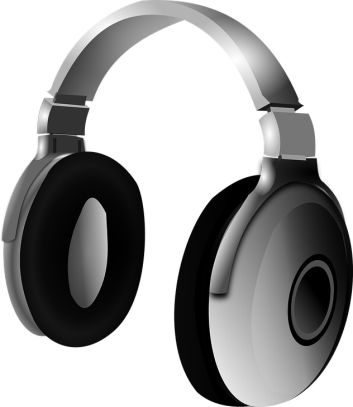 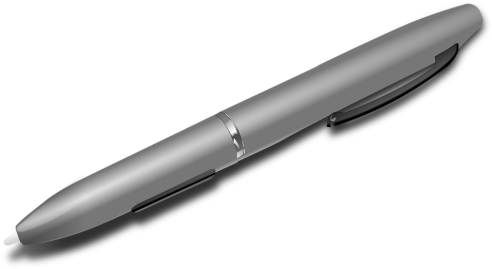 Formez des petits groupes de deux ou trois. Nous conseillons que chaque groupe commence par une question différente afin que vous soyez repartis dans l'ensemble du sous-sol pendant la visite.	
Bonne visite!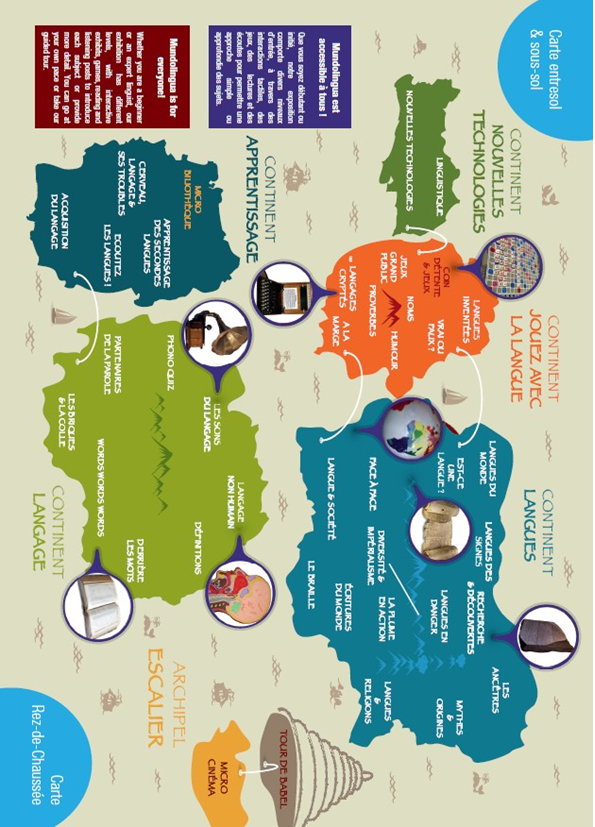 Partie 1 de l’exposition: Le langageEcran “Définitions” 1. Comment Ferdinand de Saussure définit-il le langage ?______________________________________________________________________________________________________________________________________________________________________________________________________________________________________________________________________________________________________________________________________________________________________________________________________2. Comment Ferdinand de Saussure définit-il une langue ? ______________________________________________________________________________________________________________________________________________________________________________________________________________________________________________________________________________________________________________________________________________________________________________________________________Ecran « Langages non-humains »3. Dans la communication animale, quels sont les 4 messages les plus répandus ? ______________________________________________________________________________________________________________________________________________________________________________________________________________________________________________________________________________________________________________________________________________________________________________________________________4. Quels animaux secouent leurs branches pour menacer leur adversaire ? ______________________________________________________________________________________________________________________________________________________________________________________________________________________________________________________________________________________________________________________________________________________________________________________________________Ecran « les sons du langage » 5. Que faut-il pour produire un son de la parole ? ______________________________________________________________________________________________________________________________________________________________________________________________________________________________________________________________________________________________________________________________________________________________________________________________________6. Dans quels continents trouve-t-on la plupart des langues à tons ? Pour chaque continent, donnez deux exemples __________________________________________________________________________________________________________________________________________________________________________________________________________________________________________________________________________________________________________________________________________________________________________________________________________________________________________________________________________________________________________________________________________________________________________________________________________________________________________________________________________________________________________________________________________________________________________________________________________________________________________________________________________________________________________________________________________________________________________________________________________________________________________________________________________________________________________________________________________________________________________________________________________________7. Dans la partie « Mélodie des langues », écoutez la phrase : « La mère appelle son fils » dans les langues proposées. Lesquelles préférez-vous ? ____________________________________________________________________________________________________________________________________________________________________________________________________________________________________________________________________________________________________________________________________________________________________________________________________________________________________________________________________________________________________________________________________________________________________________________________________________________________________________________________________________________________________________________________________________________________________________________________________________Tableau API/Tête sonore  Amusez-vous à cliquer sur un son et regardez où il est produit. (Merci de manipuler le tableau doucement, notre « tête sonore » étant un objet délicat!)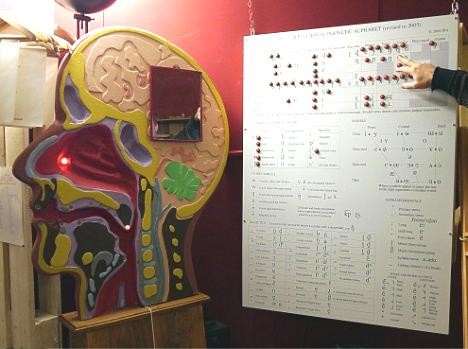 Quizz phono 8. Quelles langues parlent-ils? Ecoutez les enregistrements des 10 langues et essayez de les identifier!                                1                                                                                 A hongrois                                2                                             		             B tchèque                               3                                                                                 C  arabe                               4                                                                                 D  grec                               5                                                                                 E hébreu                               6                                                                                 F polonais                               7                                                                                 G tamoul                               8                                                                                 H espagnol                                9 		             I néerlandais                             10                                                                                 J finnoisLes partenaires de la parole Observez le poteau au milieu de la salle avec l’ampoule, le tableau et le feu rouge. Il sert à illustrer l’importance du contexte pour la compréhension d’un message.9. Que signifie la phrase « C’est rouge ! » dans les trois contextes de cet exemple ? ______________________________________________________________________________________________________________________________________________________________________________________________________________________________________________________________________________________________________________________________________________________________________________________________________Ecran « les briques et la colle » 10. Dans la grammaire descriptive, quelle est la différence entre la morphologie et la syntaxe ? __________________________________________________________________________________________________________________________________________________________________________________________________________________________________________________________________________________________________________________________________________________________________________________________________________________________________________________________________________________________________________________________________________________________________11. Quels sont les éléments de la phrase dont il faut prendre en compte l’ordre si l’on veut décrire les différents types d’organisation, de structure, d’ordre des mots réalisables ? ______________________________________________________________________________________________________________________________________________________________________________________________________________________________________________________________________________________________________________________________________________________________________________________________________12. Quels sont, si l’on examine l’ordre des mots, les trois types dominants dans les langues du monde ? Donnez un exemple de langue pour chaque type. ____________________________________________________________________________________________________________________________________________________________________________________________________________________________________________________________________________________________________________________________________________________________________________________________________________________________________________________________________________________________________________________________________________________________________________________________________________________________________________________________________________________________________________________________________________________________________________________________________________Ecran « Le sens » 13. Quels critères prend-on en considération si un nom est concret ou abstrait ? ______________________________________________________________________________________________________________________________________________________________________________________________________________________________________________________________________________________________________________________________________________________________________________________________________Partie 2 de  l’exposition : ApprentissageEcran «  Cerveau, langage et troubles »14. Quelle est la difficulté d’un dyslexique ? ____________________________________________________________________________________________________________________________________________________________________________________________________________________________________________________________________________________________________________________________________________________________________________________________________________________________________________________________________________________________________________________________________________________________________________________________________________________________________________________________________________________________________________________________________________________________________________________________________________Ecran « Acquisition du langage » 15. La majorité de la population mondiale est-elle bilingue ou monolingue ? ______________________________________________________________________________________________________________________________________________________________________________________________________________________________________________________________________________________________________________________________________________________________________________________________________Partie 3 de l’exposition : les languesEcran « Mythes et origines » 16. Ecoutez le mythe aborigène de la diversification des langues. Comment ont étés créées les langues du monde d’après ce mythe ?____________________________________________________________________________________________________________________________________________________________________________________________________________________________________________________________________________________________________________________________________________________________________________________________________________________________________________________________________________________________________________________________________________________________________________________________________________________________________________________________________________________________________________________________________________________________________________________________________________Ecran « Recherches et découvertes »17. Quel alphabet a  été déchiffré grâce à la pierre de Rosette ?_________________________________________________________________________________________________________________________________________________________________________________________________________________________________________Ecran « Langues en danger »18. Notez au moins trois causes principales de la disparition des langues________________________________________________________________________________________________________________________________________________________________________________________________________________________________________________________________________________________________________________________Ecran « Langues des signes » 19. Y-a-t-il une ou plusieurs langues des signes dans le monde________________________________________________________________________________________________________________________________________________________________________________________________________________________________________________________________________________________________________________________20. De quoi est constituée une langue des signes ? ________________________________________________________________________________________________________________________________________________________________________________________________________________________________________________________________________________________________________________________________________________________________________________________________________________________________________________________________________________________________________________________________________________________________________________________________________________________________________________Ecran « Est-ce une langue ? »21. Quel est, selon la définition habituelle, le rapport entre un dialecte et une langue ?_______________________________________________________________________________________________________________________________________________________________________________________________________________________________________________________________________________________________________________________________________________________________________________________________________________________________________________________________________________________________________________________________________________________________________________________________________________________________________________________________________________________________________________________________________________________________________________________________________________________________________________________________________________________________________________________________________________________________________22. Quelle est la différence entre un Pidgin et un Créole ________________________________________________________________________________________________________________________________________________________________________________________________________________________________________________________________________________________________________________________________________________________________________________________________________________________________________________________________________________________________________________________________________________________________________________________________________________________________________________________________________________________________________________________________________________________________________________________________________________________________________________________________________________________________________________________________________________________________________Ecran « Langues du monde » 23. Quelles sont les 10 langues  les plus parlées au monde ? Quel est le nombre de leurs locuteurs ? ________________________________________________________________________________________________________________________________________________________________________________________________________________________________________________________________________________________________________________________________________________________________________________________________________________________________________________________________________________________________________________________________________________________________________________________________________________________________________________________________________________________________________________________________________________________________________________________________________________________________________________________________________________________________________________________________________________________________________24. Qu’a démontré William Labov dans son étude « Language in the inner city : Studies in Black English Vernacular ?” _______________________________________________________________________________________________________________________________________________________________________________________________________________________________________________________________________________________________________________________________________________________________________________________________________________________________________________________________________________________________________________________________________________________________________________________________________________________________________________Ecran “Le Braille” 25. Le Braille est-il une langue ou une écriture ? ________________________________________________________________________________________________________________________________________________________________________________________________________________________________________________________________________________________________________________________26. En existe-t-il une seule ou plusieurs variantes ? ________________________________________________________________________________________________________________________________________________________________________________________________________________________________________________________________________________________________________________________________________________________________________________________________________________________________________________________________________________________________________________________________________________________________________________________________________________________________________________Salle « Jouez avec la langue » 27. Mentionnez 5 langues inventées ________________________________________________________________________________________________________________________________________________________________________________________________________________________________________________________________________________________________________________________________________________________________________________________________________________________________________________________________________________________________________________________________________________________________________________________________________________________________________________Ecran « Langages cryptés » 28. Donnez 4 exemples de codes ________________________________________________________________________________________________________________________________________________________________________________________________________________________________________________________________________________________________________________________29. Qui a déchiffré les messages cryptés par la machine Enigma ? ________________________________________________________________________________________________________________________________________________________________________________________________________________________________________________________________________________________________________________________________________________________________________________________________________________________________________________________________________________________________________________________________________________________________________________________________________________________________________________Salle « Nouvelles technologies »Ecran « Nouvelles technologies » 30. Quelles sont les deux méthodes principales de la traduction automatique ? _______________________________________________________________________________________________________________________________________________________________________________________________________________________________________________________________________________________________________________________________________________________________________________________________________________________________________________________________________________________________________________________________________________________________________________________________________________________________________________Partie 1 de l’exposition : 1.   Faculté  inhérente  et  universelle  de  l'humain  de  construire  des  langues  (des codes) pour communiquer.2.   Système de communication conventionnel particulier, compris de la même façon par les membres d'une même communauté humaine : par exemple le français, le tamoul, l’espagnol, le japonais…3.   Danger les camarades!  (S’il te plaît, ne me fais pas mal !) / Viens ma chérie ! / Je suis le plus fort (Attention à moi !) / Il y a de la nourriture. (On fait notre nid ici.)4.   Certains singes5.   Un volume d’air, la vibration des cordes vocales, la mise en mouvement des lèvres, de la langue, de la bouche, etc.6.   AFRIQUE : ewé (Ghana, Côte d'Ivoire, Togo, Bénin), douala (Cameroun), zoulou (Afrique du Sud, Malawi, Mozambique, Swaziland), haoussa (Nigeria, Niger, Ghana,  Côte  d'Ivoire,  Cameroun,  Tchad  et  Soudan),  yoruba  (Nigeria,  Bénin, Togo), bambara [Mali, Burkina Faso, Côte d'Ivoire, Guinée, Gambie, Mauritanie, Maroc, Sénégal, Algérie (Béni Abbès)]ASIE: mandarin (Chine, Singapour, Taïwan), hakka (Chine, Taïwan), cantonais (Chine, Hong Kong), birman (Birmanie), vietnamien (Vietnam), Thaï central (Thaïlande)AMERIQUE: zapotèque totomachapan (Mexique), tzotzil chamula (Mexique), piraha (Brésil), cheyenne (USA), otomí (Mexique), cherokee (USA)7.   Libre réponse8.   1H, 2D, 3C, 4A, 5J, 6E, 7I, 8B, 9G, 10F9.   La lumière dégagée par la lampe est rouge. / Il y a un coucher de soleil. / Le feu est rouge, il ne faut pas y aller.10. La  morphologie  étudie  les  types  et  la  structure  des  mots  d’une  langue.  La syntaxe traite la façon dont les mots s’articulent pour former des phrases ou des énoncés.11. Le sujet, le verbe et l’objetfrançais,  anglais,  swahili,  langues  chinoises;  Verbe-sujet-objet  (15%):  arabe classique, langues celtiques insulaires, hawaïen.13. Les cinq sens qui nous permettent de percevoir le monde (vue, ouïe, odorat, goût et toucher) et la nature de la chose désignée elle-même.Partie 2 de l’exposition14. Le dyslexique a une difficulté particulière à identifier les lettres, les syllabes ou les  mots  qui  se  manifeste  en  l'absence  de  tout  déficit  visuel,  auditif  ou intellectuel et malgré une scolarisation adéquate. La dyslexie entraîne souvent des difficultés orthographiques.15. Bilingue.		Partie 3 de l’exposition : 16. Il y a longtemps, vivait dans l'Est une vieille femme appelée Wurruri qui se promenait  avec  un  gros  bâton  à  la  main.  Une  nuit,  elle  utilisa  le  bâton  pour disperser les feux autour desquels les gens dormaient. Un jour enfin, elle mourut et des messagers ont été envoyés pour qu’ils en informent tout le monde. Alors que la nouvelle de sa mort se propageait, hommes, femmes et enfants venaient visiter sa dépouille. Au lieu d'être triste tout le monde était heureux qu’elle soit partie.Une  tribu,  les  Raminjerar,  tomba  sur son  cadavre et  se  mit  à  manger  sa  chair. Lorsque ils eurent consommé la chair, personne ne pouvait les comprendre.   Une autre tribu, arrivée un peu plus tard, mangea le contenu des intestins ce qui les amena à parler un langage un peu différent. Les tribus du Nord sont venues en dernier et ont dévoré tout ce qui restait. Il en résulta une autre langue.17. Égyptienne hiéroglyphique.18.  Conquêtes  militaires,  faiblesse  numérique  de  la  population  en  question,impuissance politique, domination socio-économique, l’impérialisme culturel.19. Plusieurs20. Une langue des signes est constituée de signes visuels s’appuyant sur un lien de ressemblance avec la chose représentée.21.  On  dit  que  toute  langue  naturelle  d'une  certaine  extension  possède  desdialectes - ses variations régionales.22.  Le  pidgin  est,  à  l’origine,  une  langue  aux  structures  simplifiées,  servant  de moyen de communication entre les populations de langues différentes dans des domaines limités (par exemple le commerce), sans être la langue maternelle de personne. Le créole est un pidgin devenu langue maternelle car il a été transmis de génération en génération à l’intérieur d’une même communauté linguistique. Dans de nombreux pays, il est devenu avec le temps langue officielle.23. Mandarin (847 millions), espagnol (405 millions), anglais (335 millions),arabe  (223  millions),  portugais  (202  millions), bengali (193  millions),  russe  (162millions), japonais (122 millions), punjabi (90 millions), allemand (84 millions)24. Dans cette étude William Labov a démontré que l’anglais vernaculaire noir de New York (variété de l’anglais  considérée jusque là comme appauvrie et irrégulière par rapport à l’anglais américain standard) possédait ses propres règles, aussi complexes, élaborées, fonctionnelles et systématiques que celles de l’anglais américain standard.25. Le braille est une écriture26. Il existe en plusieurs variantes.27. L’espéranto, le solresol, le volapük, l’ido, l’interlingua, le bliss, le klingon, le toki pona, le lojban…28. Code de Jules César, Chiffre de Vigenère, Morse, Navajo (langue naturelle utilisée comme langue de cryptage).29. Alan Turing et son équipe30. Méthode statistique et méthode linguistique.